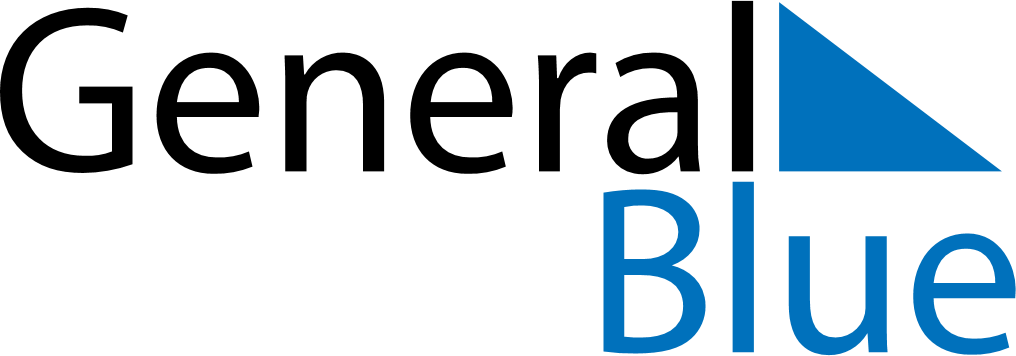 February 1656February 1656February 1656February 1656February 1656SundayMondayTuesdayWednesdayThursdayFridaySaturday1234567891011121314151617181920212223242526272829